There will be two types of forces that impact the implementation of change – forces that will help make it work, and forces that will hold it back.Force Field Analysis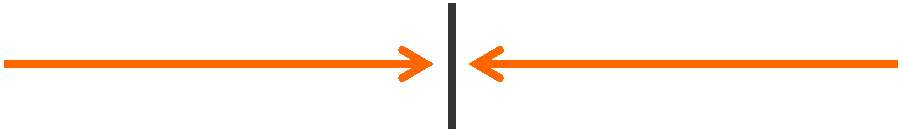 Both the helping and hindering forces can be used to motivate organisational change.  Follow the process below to get started.Take the top helping forces and the top hindering forcesBrainstorm ways to leverage, overcome or reorient the forceList potential actionsPrioritize the actions (circle the top three)Pick one realistic, practical action that can be taken in the next thirty daysDevelop the action point into a mini-plan with one person responsible to make sure it happensForce:	_____________________________Ways to leverage, overcome or reorient:Action:	_____________________________Responsible:	_____________________________Deadline:	_____________________________Mini—Plan: 	_____________________________First Step:	_____________________________Force Field AnalysisHelping the change:(moving forward, supporting)Hindering the change:(resisting, blocking, challenging)Case: Actions